BHS Cheerleaders Mini Cheer Camp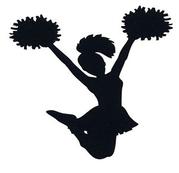 When: August 11th ONLY with a Saturday afternoon Cheerleader Showcase!Where:  Brady High School GymAges: 4 years to 5th gradeTime: 10am-12am (lunch break) 1:30pm-3:30pmShowcase for parents is Saturday, August 11th @ 3:45pm***Snacks and drinks will be provided ***Cost: $30.00 per child/ $55.00 for two children in the same family.Girls are welcome to wear cheer uniform/bow for the showcase  All family members and friends are welcome to the showcase!Cost includes camp instruction, certificate, snacks, special gift and an invitation to cheer during the third quarter of the Brady Bulldog football game vs. LLano on Friday September 14th.Please pick up forms at Brady ISD administration office or the BHS office and return to the Brady High School front office by August 10th with payment.  If you wish to turn in your registration early, please contact Kellie Medrano @ the BHS office.Call or email:  Kellie Medrano @ 597-2491 or kmedrano@bradyisd.org.Childs Name:____________________________ Childs Age:__________Parents Name:____________________________Phone #:___________Parents Address:____________________________________________